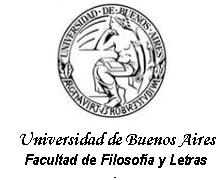 Secretaría de Extensión Universitaria y Bienestar EstudiantilPrograma de OrientaciónPROYECTO“Estudiantes avanzades tutores de estudiantes noveles”Ficha de inscripción para aspirantes a tutoresDATOS PERSONALESNombre y apellido:Edad: L.U: Celular:Mail:ANTECEDENTES ACADÉMICOS Y LABORALES:Carrera:Ciclo del plan de estudios en curso      (Si estás cursando el ciclo de orientación, indicar en qué área)Cantidad de materias aprobadas:Otra inserción en actividades de la Facultad  (Extensión, investigación, otras)Otra formación que acredites y que sea importante para vos en relación con esta postulación (Cursos, actividades fuera de la Facultad)Experiencias de trabajo:Desarrollá los motivos por los cuales te interesa participar en este proyecto:IMPORTANTE: Enviar a orientación@filo.uba.ar con el ASUNTO: Postulación Proyecto Tutorías 2022